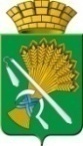 ГЛАВА КАМЫШЛОВСКОГО ГОРОДСКОГО ОКРУГАП О С Т А Н О В Л Е Н И Еот 14.07.2015 года  № 1063г. Камышлов Об утверждении перечня муниципальных услуг, предоставляемых через «Многофункциональный центр предоставления государственных и муниципальных услуг» на территории Камышловского городского округаВ целях повышения доступности и качества предоставления муниципальных услуг населению на территории Камышловского городского округа, руководствуясь Федеральным законом от 27 июля 2010 года № 210-ФЗ «Об организации предоставления государственных и муниципальных услуг», в связи с изменениями земельного законодательства, ПОСТАНОВЛЯЮ:Утвердить перечень муниципальных услуг предоставляемых через «Многофункциональный центр предоставления государственных и муниципальных услуг» на территории Камышловского городского округа в новой редакции (прилагается).Постановления главы Камышловского городского округа от 26.02.2015 г. № 347 «О внесении изменений в перечень муниципальных услуг, предоставляемых через «Многофункциональный центр предоставления государственных и муниципальных услуг» на территории Камышловского городского округа», от 11.09.2014 г. № 1486 «Об утверждении перечня муниципальных услуг, предоставляемых через «Многофункциональный центр предоставления государственных и муниципальных услуг» на территории Камышловского городского округа» признать утратившим силу.Настоящее постановление опубликовать в газете «Камышловские известия» и разместить на официальном сайте администрации Камышловского городского округа в информационно-телекоммуникационной сети «Интернет».Контроль за исполнением настоящего постановления возложить на заместителя главы администрации Камышловского городского округа Сухогузова С.А.Глава Камышловского городского округа                                       М.Н. ЧухаревУтвержденпостановлением главыКамышловского городского округа от 14.07.2015 года № 1063«Об утверждении перечня муниципальных услуг, предоставляемых через «Многофункциональный центр предоставления государственных и муниципальных услуг» на территории Камышловского городского округа»Перечень муниципальных услуг, предоставляемых через «Многофункциональный центр предоставления государственных и муниципальных услуг» на территории Камышловского городского округа№ п/пНаименование услугиОтветственный исполнитель123Услуги в сфере образованияУслуги в сфере образованияУслуги в сфере образованияПрием заявлений, постановка на учет и зачисление детей в образовательные учреждения, реализующие основную образовательную программу дошкольного образования (детские сады)Комитет по образованию, культуре, спорту и делам молодежи администрации Камышловского городского округаПредоставление информации об организации общедоступного и бесплатного дошкольного, начального общего, основного общего, среднего общего образования, а также дополнительного образования в образовательных учреждениях, расположенных на территории Камышловского городского округа Свердловской областиКомитет по образованию, культуре, спорту и делам молодежи администрации Камышловского городского округаПредоставление информации о текущей успеваемости учащегося, ведение электронного дневника и электронного журнала успеваемостиКомитет по образованию, культуре, спорту и делам молодежи администрации Камышловского городского округаПредоставление информации о результатах сданных экзаменов, тестирования и иных вступительных испытаний, а также о зачислении в образовательное учреждениеКомитет по образованию, культуре, спорту и делам молодежи администрации Камышловского городского округаПредоставление информации об образовательных программах и учебных планах, рабочих программах учебных курсов, предметов, дисциплин (модулей), годовых календарных учебных графикахКомитет по образованию, культуре, спорту и делам молодежи администрации Камышловского городского округаПредоставление путевок детям в организации отдыха в дневных и загородных лагеряхКомитет по образованию, культуре, спорту и делам молодежи администрации Камышловского городского округаУслуги в сфере агропромышленного комплекса и продовольствияУслуги в сфере агропромышленного комплекса и продовольствияУслуги в сфере агропромышленного комплекса и продовольствияВключение мест размещения ярмарок на земельных участках, в зданиях, строениях, сооружениях, находящихся в частной собственности, в план организации и проведения ярмарок на территории Камышловского городского округа в очередном календарном годуОтдел экономики администрации Камышловского городского округаВыдача разрешения на право организации розничных рынков на территории Камышловского городского округаОтдел экономики администрации Камышловского городского округаПереоформление разрешения на право организации розничных рынков на территории Камышловского городского округаОтдел экономики администрации Камышловского городского округаПродление срока действия разрешения на право организации розничных рынковОтдел экономики администрации Камышловского городского округаУслуги в сфере социальной политикиУслуги в сфере социальной политикиУслуги в сфере социальной политикиПрием заявлений и организация предоставления гражданам субсидий на оплату жилых помещений и коммунальных услугМуниципальное бюджетное учреждение «Камышловская бюджетная организация»Предоставление отдельным категориям граждан компенсации расходов на оплату жилого помещения и коммунальных услуг на территории Камышловского городского округаМуниципальное бюджетное учреждение «Камышловская бюджетная организация»Выдача разрешений на вступление в брак несовершеннолетним лицам, достигшим возраста шестнадцати летКомитет по образованию, культуре, спорту и делам молодежи администрации Камышловского городского округаУслуги в сфере муниципального имущества и земельных ресурсовУслуги в сфере муниципального имущества и земельных ресурсовУслуги в сфере муниципального имущества и земельных ресурсовВыдача разрешений на установку и эксплуатацию рекламных конструкций на территории Камышловского городского округаКомитет по управлению имуществом и земельным ресурсам администрации Камышловского городского округаУтверждение схемы расположения земельного участка на кадастровом плане или кадастровой карте территорииОтдел архитектуры и градостроительства администрации Камышловского городского округаПредоставление земельных участков для строительства с предварительным согласованием места размещения объекта на территории Камышловского городского округаКомитет по управлению имуществом и земельным ресурсам администрации Камышловского городского округаПредоставление в собственность, постоянное (бессрочное) пользование, в безвозмездное пользование, аренду земельных участков из состава земель, государственная собственность на которые не разграничена, из земель, находящихся в собственности Камышловского городского округа, занятых зданиями, строениями, сооружениями, принадлежащими юридическим лицам и гражданамКомитет по управлению имуществом и земельным ресурсам администрации Камышловского городского округаПредоставление информации об объектах недвижимого имущества, находящихся в собственности Камышловского городского округаКомитет по управлению имуществом и земельным ресурсам администрации Камышловского городского округаПредоставление муниципального имущества Камышловского городского округа в безвозмездное пользованиеКомитет по управлению имуществом и земельным ресурсам администрации Камышловского городского округаПредоставление в аренду муниципального имущества, находящегося в собственности Камышловского городского округаКомитет по управлению имуществом и земельным ресурсам администрации Камышловского городского округаПредоставление однократно бесплатно земельных участков в собственность граждан для индивидуального жилищного строительства на территории Камышловского городского округаКомитет по управлению имуществом и земельным ресурсам администрации Камышловского городского округаПредоставление земельных участков, расположенных на территории Камышловского городского округа для индивидуального жилищного строительстваКомитет по управлению имуществом и земельным ресурсам администрации Камышловского городского округаИсключение жилых помещений из числа служебныхГлавный специалист по учету и распределению жилья администрации Камышловского городского округаОтчуждение недвижимого имущества, находящегося в муниципальной собственности и арендуемого субъектами малого и среднего предпринимательстваКомитет по управлению имуществом и земельным ресурсам администрации Камышловского городского округаПредоставление земельных участков для строительства без предварительного согласования мест размещения объекта на территории Камышловского городского округаКомитет по управлению имуществом и земельным ресурсам администрации Камышловского городского округаПредоставление земельных участков из состава земель, государственная собственность на которые не разграничена, и земельных участков, находящихся в муниципальной собственности, для целей, не связанных со строительствомКомитет по управлению имуществом и земельным ресурсам администрации Камышловского городского округаОтчуждение объектов муниципальной собственности Камышловского городского округаКомитет по управлению имуществом и земельным ресурсам администрации Камышловского городского округаПрием в собственность Камышловского городского округа имущества, находящегося в частной собственностиКомитет по управлению имуществом и земельным ресурсам администрации Камышловского городского округаВыдача разрешений (ордеров) на проведение земляных работОтдел архитектуры и градостроительства администрации Камышловского городского округаУслуги в сфере строительства и развития инфраструктурыУслуги в сфере строительства и развития инфраструктурыУслуги в сфере строительства и развития инфраструктурыПредоставление информации об очередности предоставления жилых помещений на условиях социального наймаГлавный специалист по учету и распределению жилья администрации Камышловского городского округаПрием заявлений и выдача разрешений на переустройство и (или) перепланировку жилых помещений     Отдел архитектуры и градостроительства администрации Камышловского городского округаПрием заявлений, документов, а также постановка граждан на учет в качестве нуждающихся в жилых помещенияхГлавный специалист по учету и распределению жилья администрации Камышловского городского округаВыдача градостроительных планов земельных участковОтдел архитектуры и градостроительства администрации Камышловского городского округаВыдача разрешений на строительствоОтдел архитектуры и градостроительства администрации Камышловского городского округаПрисвоение, изменения и аннулирования адресовОтдел архитектуры и градостроительства администрации Камышловского городского округаПредоставление информации из информационной системы обеспечения градостроительной деятельностиОтдел архитектуры и градостроительства администрации Камышловского городского округаПредоставление разрешения на отклонение от предельных параметров разрешенного строительства, реконструкции объекта капитального строительстваОтдел архитектуры и градостроительства администрации Камышловского городского округаПризнание граждан участниками подпрограммы «Выполнение государственных обязательств по обеспечению жильём категорий граждан, установленных федеральным законодательством» Федеральной целевой программы «Жилище» на 2011-2015 годыГлавный специалист по учету и распределению жилья администрации Камышловского городского округаВыдача разрешений на ввод объектов в эксплуатацию при осуществлении строительства, реконструкции объектов капитального строительства            Отдел архитектуры и градостроительства администрации Камышловского городского округаУслуги в сфере транспорта и связиУслуги в сфере транспорта и связиУслуги в сфере транспорта и связиВыдача специального разрешения на движение по автомобильным дорогам местного значения муниципального образования Свердловской области транспортного средства, осуществляющего перевозки тяжеловесных и (или) крупногабаритных грузовОтдел жилищно-коммунального и городского хозяйства администрации Камышловского городского округаВыдача специального разрешения на движение по автомобильным дорогам местного значения муниципального образования Свердловской области транспортного средства, осуществляющего перевозку опасных грузовОтдел жилищно-коммунального и городского хозяйства администрации Камышловского городского округаУслуги в сфере обеспечения жильем молодых семейУслуги в сфере обеспечения жильем молодых семейУслуги в сфере обеспечения жильем молодых семейПризнание молодых семей нуждающимися в улучшении жилищных условийГлавный специалист по учету и распределению жилья администрации Камышловского городского округаПризнание молодых семей участниками подпрограммы «Обеспечение жильем молодых семей» федеральной целевой программы «Жилище» на 2011-2015 годы» на территории муниципального образования Камышловский городской округКомитет по образованию, культуре, спорту и делам молодежи администрации Камышловского городского округаПредоставление социальных выплат молодым семьям на приобретение (строительство) жилья на территории муниципального образования Камышловский городской округКомитет по образованию, культуре, спорту и делам молодежи администрации Камышловского городского округаПризнание молодых семей участниками подпрограммы «Предоставление финансовой поддержки молодым семьям, проживающим в Свердловской области, на погашение основной суммы долга и процентов по ипотечным жилищным кредитам (займам)»Комитет по образованию, культуре, спорту и делам молодежи администрации Камышловского городского округаПредоставление социальных выплат молодым семьям на погашение основной суммы долга и процентов по ипотечным жилищным кредитам (займам)Комитет по образованию, культуре, спорту и делам молодежи администрации Камышловского городского округаУслуги в сфере архивного делаУслуги в сфере архивного делаУслуги в сфере архивного делаВыдача копий архивных документов, подтверждающих право на владение землейОрганизационный отдел администрации Камышловского городского округаПредоставление оформленных в установленном порядке архивных справок или копий архивных документов, связанных с социальной защитой граждан, предусматривающей их пенсионное обеспечение, а также получение льгот и компенсаций в соответствии с законодательством Российской ФедерацииОрганизационный отдел администрации Камышловского городского округаИнформационное обеспечение граждан, организаций и общественных объединений на основе документов Архивного фонда Российской Федерации и других архивных документовОрганизационный отдел администрации Камышловского городского округаУслуги в сфере энергетики и жилищно-коммунального хозяйстваУслуги в сфере энергетики и жилищно-коммунального хозяйстваУслуги в сфере энергетики и жилищно-коммунального хозяйстваОформление дубликата договора социального найма жилого помещения муниципального жилищного фонда, договора найма жилого помещения муниципального специализированного жилищного фонда, ордера на жилое помещениеГлавный специалист по учету и распределению жилья администрации Камышловского городского округаПредоставление жилого помещения муниципального жилищного фонда по договору найма в специализированном жилищном фондеГлавный специалист по учету и распределению жилья администрации Камышловского городского округаПредоставление информации о порядке предоставления жилищно-коммунальных услуг населениюОтдел жилищно-коммунального и городского хозяйства администрации Камышловского городского округаПринятие решения о переводе жилого помещения в нежилое и нежилого помещения в жилое помещениеОтдел архитектуры и градостроительства администрации Камышловского городского округаВыдача разрешения (отказа) нанимателю жилого помещения по договору социального найма на вселение нового члена семьи (временных жильцов)Главный специалист по учету и распределению жилья администрации Камышловского городского округаПредоставление жилого помещения муниципального жилищного фонда по договору социального наймаГлавный специалист по учету и распределению жилья администрации Камышловского городского округаВыдача разрешения на снос (перенос) зеленых насаждений на территории Камышловского городского округаОтдел архитектуры и градостроительства администрации Камышловского городского округаПредоставление гражданам жилых помещений в связи с переселением их из ветхого жилищного фонда и зон застройки (сноса)Главный специалист по учету и распределению жилья администрации Камышловского городского округаПризнание в установленном порядке жилых помещений муниципального жилищного фонда непригодными для проживанияГлавный специалист по учету и распределению жилья администрации Камышловского городского округаВключение жилых помещений в состав специализированного жилищного фондаГлавный специалист по учету и распределению жилья администрации Камышловского городского округа